Администрация сельского поселения Верхнематренский сельсовет Добринского муниципального района Липецкой области Российской Федерации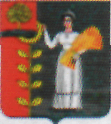 ПОСТАНОВЛЕНИЕ21.02.2024 г.                    с. Верхняя Матренка                          № 6О внесении изменений в Положение о единой комиссии по осуществлению закупок для нужд сельского поселения Верхнематренский сельсовет Добринского муниципального района Липецкой областиРассмотрев Протест Прокуратуры Добринского района № 86-2024 от 31.01.2024г. на пункты 4.4, 4.5 Положения о комиссии по осуществлению закупок товаров, работ и услуг для нужд администрации сельского поселения Верхнематренский сельсовет Добринского муниципального района Липецкой области, утвержденного постановлением администрации сельского поселения Верхнематренский сельсовет Добринского муниципального района Липецкой области от 14.06.2016 № 169, руководствуясь Федеральным законом от 06.10.2003 № 131-ФЗ"Об общих принципах организации местного самоуправления в Российской Федерации", Федеральным законом от 05.04.2013г. № 44-ФЗ "О контрактной системе в сфере закупок товаров, работ и услуг для обеспечения государственных и муниципальных нужд" (в редакции Федерального закона от 11.06.2022 № 160-ФЗ "О внесении изменений в статью 3 Федерального закона "О закупках товаров, работ, услуг отдельными видами юридических лиц" и Федеральный закон "О контрактной системе в сфере закупок товаров, работ, услуг для обеспечения государственных и муниципальных нужд"), Уставом сельского поселения Верхнематренский сельсовет, администрация сельского поселения Верхнематренский сельсоветПОСТАНОВЛЯЕТ:1. Внести изменения в Положение о единой комиссии по осуществлению закупок для нужд администрации сельского поселения Верхнематренский сельсовет Добринского муниципального района Липецкой области, утвержденное постановлением администрации сельского поселения Верхнематренский сельсовет Добринского муниципального района Липецкой области от 14.06.2016 № 169 (прилагаются).2. Настоящее постановление вступает в силу со дня его официального обнародования.3. Контроль за исполнением настоящего постановления оставляю за собой.Глава администрации сельского поселения Верхнематренский сельсовет                                   Н.В.Жаворонкова   Внесены постановлением администрации сельского поселения Верхнематренский сельсовет от 21.02.2024 г. № 6Изменения в Положение о единой комиссии по осуществлению закупок для нужд администрации сельского поселения Верхнематренский сельсовет Добринского муниципального района Липецкой областиВнести в Положение о Единой комиссии по осуществлению закупок для нужд сельского поселения Верхнематренский сельсовет Добринского муниципального района Липецкой области, утвержденное Постановлением администрации сельского поселения Верхнематренский сельсовет № 169 от 14.06.2016 (с внесенными изменениями № 188 от 06.07.2016г., № 9 от 02.03.2020г., № 33 от 29.05.2020г., № 6 от 14.02.2022г.)  следующие изменения:Пункт 4.4 Положения изложить в новой редакции:"Членами комиссии не могут быть:1) физические лица, которые были привлечены в качестве экспертов к проведению экспертной оценки извещения об осуществлении закупки, документации о закупке (в случае, если настоящим Федеральным законом предусмотрена документация о закупке), заявок на участие в конкурсе;2) физические лица, имеющие личную заинтересованность в результатах определения поставщика (подрядчика, исполнителя), в том числе физические лица, подавшие заявки на участие в определении поставщика (подрядчика, исполнителя), либо состоящие в трудовых отношениях с организациями или физическими лицами, подавшими данные заявки, либо являющиеся управляющими организаций, подавших заявки на участие в определении поставщика (подрядчика, исполнителя). Понятие "личная заинтересованность" используется в значении, указанном в Федеральном законе от 25 декабря 2008 года N 273-ФЗ "О противодействии коррупции";3) физические лица, являющиеся участниками (акционерами) организаций, подавших заявки на участие в закупке, членами их органов управления, кредиторами участников закупки;4) должностные лица органов контроля, указанных в части 1 статьи 99 настоящего Федерального закона, непосредственно осуществляющие контроль в сфере закупок".Пункт 4.5 Положения изложить в новой редакции:"Замена члена комиссии допускается только по решению заказчика, принявшего решение о создании комиссии. Член комиссии обязан незамедлительно сообщить заказчику, принявшему решение о создании комиссии, о возникновении обстоятельств, предусмотренных частью 6 настоящей статьи. В случае выявления в составе комиссии физических лиц, указанных в части 6 настоящей статьи, заказчик, принявший решение о создании комиссии, обязан незамедлительно заменить их другими физическими лицами, соответствующими требованиям, предусмотренным положениями части 6 настоящей статьи".Добавить раздел 4 Положения пунктом 4.7:"4.7 Члены комиссии обязаны при осуществлении закупок принимать меры по предотвращению и урегулированию конфликта интересов в соответствии с Федеральным законом от 25 декабря 2008 года N 273-ФЗ "О противодействии коррупции", в том числе с учетом информации, предоставленной заказчику в соответствии с частью 23 статьи 34 настоящего Федерального закона".